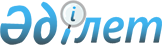 Об утверждении ставок туристского взноса для иностранцев на 2023 год по Казыгуртскому району
					
			Утративший силу
			
			
		
					Решение Казыгуртского районного маслихата Туркестанской области от 11 августа 2023 года № 5/31-VIII. Утратило силу решением Казыгуртского районного маслихата Туркестанской области от 18 октября 2023 года № 6/42-VIII
      Сноска. Утратило силу решением Казыгуртского районного маслихата Туркестанской области от 18.10.2023 № 6/42-VIII (вводится в действие по истечении десяти календарных дней после дня его первого официального опубликования).
      Примечание ИЗПИ!
      Настоящее решение вводится в действие с 01.01.2023.
      В соответствии с пунктом 2-10 статьи 6 Закона Республики Казахстан "О местном государственном управлении и самоуправлении в Республике Казахстан", постановлением Правительства Республики Казахстан от 5 ноября 2021 года № 787 "Об утверждении Правил уплаты туристского взноса для иностранцев", Казыгуртский районный маслихат РЕШИЛ:
      1. Утвердить ставки туристского взноса для иностранцев в местах размещения туристов с 1 января по 31 декабря 2023 года включительно – 1 (один) процентов от стоимости пребывания.
      2. Настоящее решение вводится в действие с 1 января 2023 года.
					© 2012. РГП на ПХВ «Институт законодательства и правовой информации Республики Казахстан» Министерства юстиции Республики Казахстан
				
      Временно исполняющий обязанности

      председателя районного маслихата

М. Нұран
